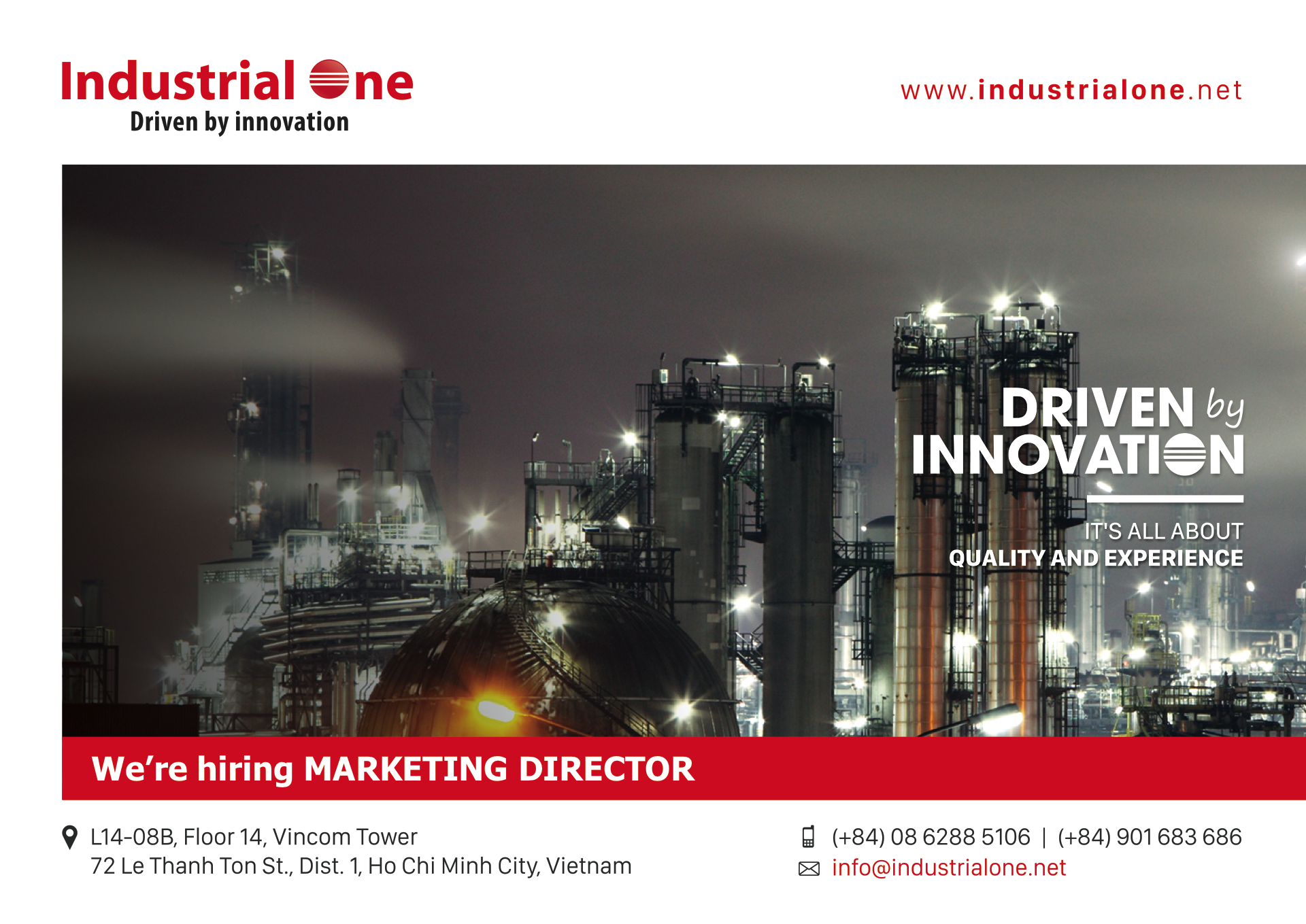 
Hot Job: Marketing Director
What we can offerSalary: $US 4,500.Work location: Ho Chi MinhHealthcare insuranceReport to GM
Company Info:
INDUSTRIAL ONE is a diversified technology company serving industrial customers and communities with innovative products and solutions. Headquarters in Saigon, Vietnam with research and development, manufacturing, sales, service, distribution center. Represent office in Jakarta – Indonesia and Yangon – Myanmar.
Our VisionTo be the world leader in providing industrial products & services with innovative solutionsOur MissionWe are innovating and leading through connections customers, employees and partners that benefit us allOur Core ValuesDelivering on commitmentsAmplifying innovation and creativityBuilding relationships by open and honest communicationProviding a great work environmentManaging by factsIndustrial One BusinessesHydrogen Energy and Innovative Gas SolutionsAir Compressor & Vacuum Pumps SolutionsWet Processing and Clean Room SolutionsSMART Lighting Solutions Water Technology SolutionsHi –Tech AgricultureIndustrial Mart : Industrial products, Electronics, Home & Living productsJob Title : MARKETING DIRECTORWhat we can offerSalary: $US 4,500.Healthcare insuranceProfectional working environmentReport to GMWork location: Ho Chi MinhJob DescriptionBuilding, determining and developing short-term and long-term strategies that are suitable for the company’s planPlanning entire marketing activities of the company to hand the Board of Directors such as Master plan including Trade, Digital, Communication, PR - events, Product Marketing and Creative Marketing.Managing, organizing performance, examining and evaluating the plan and the company's marketing activities.Planning and organizing and conduct market research.Analyze and position a brand and targeted customer in the market and drive long-term growth both.Managing the marketing budget in the assigned range.Human resource management and human resource development of the Marketing Department:Supporting Personnel organization department and giving decision making employment or arranging jobs consistent with the capacity of staffs.Training and developing staffs in the respective departments.Evaluating the result of work, proposing the reward and discipline for employees under the management division.Co-ordinating with other relevant departments to build the documents introducing about company; documents introducing the product line of the company; documents introducing new products; setting up plans and implementing training programs for household products, skills Center Sales and counselor of the sales stores and distributors.Co-ordinating with the marketing department of the company's partners to build and deploy the strategy / plan / marketing and solutions and communication for the product.Building and combining programs of after-sales service: customer care, Telesales…Conselling timely for the Board of Directors the sales policies, sales promotion for the company.Managing the organization of events of the company such as pressing conferences , launching new products and building relationships with media agencies.Coordinating with relevant departments to implement effectively marketing programs.
Job RequirementMale or Female 30-45 years oldHaving graduated formal national or international universities in sectors : Press, Marketing, Business Administration, Foreign AffairsHaving experiences more than 5 years in the position : Marketing Director/Manager in the large company or group related to Industrial goods, Electronic and Home & Living products.Having good communication skills, confident and having ability working under high pressureHaving creative personality and creating the differencesPrefering the candidates working in the foreign companies or related to Household goods Companies in VietnamUsing Computer fluently and other sofwares serving for job.
Application:Interested candidates kindly send us your updated CV to info@IndustrialOne.net , or contact +84 8 6288 5106 (Mr. Hung) for further detail and support.Share this page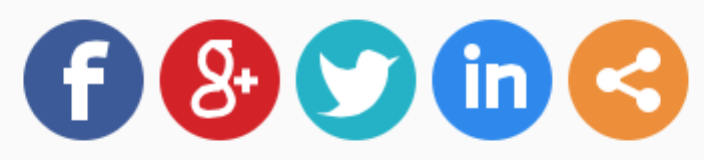 